Об утверждении административного регламентапредоставления муниципальной услуги «Предоставление малоимущим гражданам жилых помещений муниципальногожилищного фонда по договорам социального найма»  В соответствии с Жилищным кодексом Российской Федерации, Федеральным законом от 27 июля 2010 года № 210-ФЗ «Об организации предоставления государственных и муниципальных услуг», Порядком разработки и утверждения административных регламентов предоставления муниципальных услуг, утвержденным постановлением  администрации Жигаловского муниципального образования от 17.11.2020 года № 77, руководствуясь статьей 5 Устава Жигаловского муниципального образования, администрация Жигаловского муниципального образования постановляет:1. Утвердить административный регламент предоставления муниципальной услуги «Предоставление малоимущим гражданам жилых помещений муниципального жилищного фонда по договорам социального найма» (прилагается).2. Настоящее постановление вступает в силу после дня его официального опубликования.И.о.главы Жигаловскогомуниципального образования                                                              Е.И. КанинаУТВЕРЖДЕНПостановлением администрации Жигаловского муниципального образования 
от 31.08.2022 г. № 55АДМИНИСТРАТИВНЫЙ РЕГЛАМЕНТПРЕДОСТАВЛЕНИЯ МУНИЦИПАЛЬНОЙ УСЛУГИ «ПРЕДОСТАВЛЕНИЕ МАЛОИМУЩИМ ГРАЖДАНАМ
ЖИЛЫХ ПОМЕЩЕНИЙ МУНИЦИПАЛЬНОГО ЖИЛИЩНОГО ФОНДА ПО ДОГОВОРАМ СОЦИАЛЬНОГО НАЙМА»РАЗДЕЛ I. ОБЩИЕ ПОЛОЖЕНИЯГлава 1. Предмет регулирования административного регламента1. Настоящий административный регламент устанавливает порядок и стандарт предоставления муниципальной услуги «Предоставление малоимущим гражданам жилых помещений муниципального жилищного фонда по договорам социального найма», в том числе порядок взаимодействия  администрации Жигаловского муниципального образования (далее – администрация) с гражданами или их уполномоченными представителями, органами государственной власти, учреждениями и организациями, сроки и последовательность административных процедур (действий), осуществляемых администрацией в процессе реализации полномочий по принятию решений о предоставлении малоимущим гражданам жилых помещений муниципального жилищного фонда Жигаловского муниципального образования по договорам социального найма.2. Целью настоящего административного регламента является обеспечение открытости порядка предоставления муниципальной услуги, предусмотренной пунктом 1 настоящего административного регламента (далее – муниципальная услуга), повышения качества ее исполнения, создания условий для участия граждан в отношениях, возникающих при предоставлении муниципальной услуги.Глава 2. Круг заявителей3. Заявителями, имеющими право на получение муниципальной услуги, являются малоимущие граждане, состоящие на основании решения администрации на учете в качестве нуждающихся в жилых помещениях, предоставляемых по договорам социального найма (далее – заявители). 4. От имени заявителя за предоставлением муниципальной услуги может обратиться его уполномоченный представитель (далее – представитель).5. В случае обращения заявителя с запросом о предоставлении нескольких государственных услуг и (или) муниципальных услуг при однократном обращении в многофункциональный центр предоставления государственных и муниципальных услуг (далее – комплексный запрос), за исключением государственных услуг и муниципальных услуг, предоставление которых посредством комплексного запроса не осуществляется, при условии, что одной из муниципальных услуг, указанных в комплексном запросе, является муниципальная услуга, предоставляемая в соответствии с настоящим административным регламентом, многофункциональный центр предоставления государственных и муниципальных услуг (далее – МФЦ) для обеспечения получения заявителем муниципальной услуги действует в интересах заявителя без доверенности и направляет в администрацию запрос о предоставлении муниципальной услуги, подписанный уполномоченным работником МФЦ и скрепленный печатью МФЦ, а также сведения, документы и (или) информацию, необходимые для предоставления муниципальной услуги, с приложением заверенной МФЦ копии комплексного запроса, без составления и подписания такого запроса заявителем или его представителем.Глава 3. Требования к порядку информирования
о предоставлении муниципальной услуги6. Для получения информации по вопросам предоставления муниципальной услуги и о ходе предоставления муниципальной услуги заявитель или его представитель обращается в администрацию.7. Информация по вопросам предоставления муниципальной услуги предоставляется:1) при личном контакте с заявителем или его представителем;2) с использованием телефонной связи, через официальный сайт администрации в информационно-телекоммуникационной сети «Интернет» (далее – сеть «Интернет») по адресу www.жигалово-адм.рф (далее – официальный сайт администрации), через региональную государственную информационную систему «Региональный портал государственных и муниципальных услуг Иркутской области» в сети «Интернет» по адресу http://38.gosuslugi.ru (далее – Портал), по электронной почте администрации jigadm@mail.ru (далее – электронная почта администрации);3) письменно в случае письменного обращения заявителя или его представителя.8. Информация о ходе предоставления муниципальной услуги предоставляется:1) при личном контакте с заявителем или его представителем;2) с использованием телефонной связи, через официальный сайт администрации, по электронной почте администрации;3) письменно в случае письменного обращения заявителя или его представителя.9. Должностные лица администрации, осуществляющие предоставление информации по вопросам предоставления муниципальной услуги и о ходе предоставления муниципальной услуги, должны принять все необходимые меры по предоставлению заявителю или его представителю исчерпывающей информации по вопросам их обращений, в том числе с привлечением других должностных лиц администрации.10. Должностные лица администрации предоставляют следующую информацию по вопросам предоставления муниципальной услуги:1) об органе местного самоуправления Жигаловского муниципального образования (далее – муниципальное образование), предоставляющем муниципальную услугу, органах государственной власти и организациях, участвующих в предоставлении муниципальной услуги, включая информацию о месте их нахождения, графике работы, контактных телефонах, а также о МФЦ, осуществляющих предоставление муниципальной услуги; 2) о порядке предоставления муниципальной услуги и ходе предоставления муниципальной услуги;3) о перечне документов, необходимых для предоставления муниципальной услуги;4) о времени приема документов, необходимых для предоставления муниципальной услуги;5) о сроке предоставления муниципальной услуги;6) об основаниях отказа в приеме документов, необходимых для предоставления муниципальной услуги;7) об основаниях отказа в предоставлении муниципальной услуги;8) о порядке обжалования решений и действий (бездействия), принимаемых (совершаемых) в рамках предоставления муниципальной услуги.11. Основными требованиями при предоставлении информации по вопросам предоставления муниципальной услуги и о ходе предоставления муниципальной услуги являются:1) актуальность;2) своевременность;3) четкость и доступность в изложении информации;4) полнота информации;5) соответствие информации требованиям законодательства.12. Предоставление информации по вопросам предоставления муниципальной услуги и о ходе предоставления муниципальной услуги по телефону осуществляется путем непосредственного общения заявителя или его представителя с должностным лицом администрации по телефону.13. При ответах на телефонные звонки должностные лица администрации подробно и в вежливой (корректной) форме информируют заявителей или их представителей по интересующим их вопросам. Ответ на телефонный звонок начинается с информации о наименовании органа местного самоуправления, в которое позвонил заявитель или его представитель, фамилии, имени и (если имеется) отчестве лица, принявшего телефонный звонок.При невозможности должностного лица администрации, принявшего звонок, самостоятельно ответить на поставленные вопросы телефонный звонок переадресовывается (переводится) на другое должностное лицо администрации или же заявителю, или его представителю сообщается телефонный номер, по которому можно получить необходимую информацию по вопросам предоставления муниципальной услуги и о ходе предоставления муниципальной услуги.14. Если заявителя или его представителя не удовлетворяет информация по вопросам предоставления муниципальной услуги и о ходе предоставления муниципальной услуги, предоставленная должностным лицом администрации, он может обратиться к главе администрации или к лицу, исполняющему его полномочия (далее – глава администрации), в соответствии с графиком приема заявителей или их представителей.Прием заявителей или их представителей главой администрации проводится по предварительной записи, которая осуществляется по телефону: 8(395)513-13-32.15. Обращения заявителя или его представителя о предоставлении информации по вопросам предоставления муниципальной услуги рассматриваются в течение 30 календарных дней со дня регистрации обращения. Обращения заявителей или их представителей о ходе предоставления муниципальной услуги рассматриваются не позднее рабочего дня, следующего за днем регистрации обращения.Днем регистрации обращения является день его поступления в администрацию.Ответ на обращение, поступившее в администрацию в форме электронного документа, направляется в форме электронного документа по адресу электронной почты, указанному в обращении.Ответ на обращение, поступившее в администрацию в письменной форме, направляется по почтовому адресу, указанному в обращении, поступившем в администрацию в письменной форме.16. Информация о месте нахождения и графике работы администрации, а также МФЦ, контактные телефоны, адрес официального сайта администрации и электронной почты администрации, порядке предоставления муниципальной услуги, а также о порядке получения информации по вопросам предоставления муниципальной услуги и о ходе предоставления муниципальной услуги размещается:1) на официальном сайте администрации;2) на Портале.17. На информационных стендах, расположенных в помещениях, занимаемых администрацией, размещается следующая информация:1) об органе местного самоуправления, предоставляющем муниципальную услугу, включая информацию о месте нахождения, графике работы, контактных телефонах, адресе официального сайта администрации и электронной почты администрации, а также о МФЦ, осуществляющих предоставление муниципальной услуги;2) о порядке предоставления муниципальной услуги и ходе предоставления муниципальной услуги, в том числе об услугах, которые являются необходимыми и обязательными для предоставления муниципальной услуги;3) о перечне документов, необходимых для предоставления муниципальной услуги;4) о времени приема документов, необходимых для предоставления муниципальной услуги;5) о сроке предоставления муниципальной услуги;6) об основаниях отказа в приеме документов, необходимых для предоставления муниципальной услуги;7) об основаниях отказа в предоставлении муниципальной услуги;8) о порядке обжалования решений и действий (бездействия), принимаемых (совершаемых) в рамках предоставления муниципальной услуги;9) извлечения из законодательных и иных нормативных правовых актов, содержащих нормы, регулирующие предоставление муниципальной услуги;10) текст настоящего административного регламента.18. Информирование заявителей или их представителей о порядке предоставления муниципальной услуги в МФЦ, о ходе выполнения запросов о предоставлении муниципальной услуги, а также по иным вопросам, связанным с предоставлением муниципальной услуги, а также консультирование заявителей или их представителей о порядке предоставления муниципальной услуги в МФЦ осуществляются в порядке, установленном настоящей главой, МФЦ, с которыми администрация заключила в соответствии с законодательством соглашения о взаимодействии.РАЗДЕЛ II. СТАНДАРТ ПРЕДОСТАВЛЕНИЯ
МУНИЦИПАЛЬНОЙ УСЛУГИГлава 4. Наименование муниципальной услуги19. Под муниципальной услугой в настоящем административном регламенте понимается предоставление малоимущим гражданам жилых помещений муниципального жилищного фонда по договорам социального найма (далее – предоставление жилого помещения по договорам социального найма).Глава 5. Наименование органа местного самоуправления,
предоставляющего муниципальную услугу20. Предоставление муниципальной услуги осуществляет администрация.21. В предоставлении муниципальной услуги участвуют:1) Федеральная служба государственной регистрации, кадастра и картографии или ее территориальный орган (далее – орган, осуществляющий государственный кадастровый учет и государственную регистрацию прав);2) Федеральная налоговая служба или ее территориальные органы;3) Пенсионный фонд Российской Федерации или его территориальные отделения;4) государственные учреждения службы занятости населения;5) органы местного самоуправления, осуществляющие исполнительно-распорядительные полномочия, иных муниципальных образований.22. При предоставлении муниципальной услуги администрация не вправе требовать от заявителей или их представителей осуществления действий, в том числе согласований, необходимых для получения муниципальной услуги и связанных с обращением в иные государственные органы, органы местного самоуправления и организации, за исключением получения услуг, включенных в перечень услуг, которые являются необходимыми и обязательными для предоставления муниципальных услуг, утвержденный Постановлением администрации Жигаловского муниципального образования от 09.12.2020 года № 88. Глава 6. Описание результата предоставления муниципальной услуги23. Результатом предоставления муниципальной услуги является:1) решение администрации о предоставлении жилого помещения по договору социального найма (далее – решение о предоставлении жилого помещения по договору социального найма) и  проект договора социального найма жилого помещения;3) уведомление администрации об отказе в предоставлении жилого помещения по договору социального найма (далее ‒ уведомление об отказе в предоставлении жилого помещения по договору социального найма). Глава 7. Срок предоставления муниципальной услуги, в том числе
с учетом необходимости обращения в организации, участвующие
в предоставлении муниципальной услуги, срок приостановления предоставления муниципальной услуги, срок выдачи документов, являющихся результатом предоставления муниципальной услуги24. Муниципальная услуга предоставляется не позднее чем через 30 рабочих дней со дня представления заявления и документов, обязанность по представлению которых возложена на заявителя, в администрацию. В случае представления заявителем или его представителем заявления о предоставлении жилого помещения по договору социального найма через МФЦ срок предоставления муниципальной услуги исчисляется со дня передачи МФЦ такого заявления в администрацию.25. Решения о предоставлении жилых помещений по договорам социального найма или об отказе в предоставлении жилого помещения по договору социального найма выдаются или направляются заявителю или его представителю, в отношении которого данные решения приняты, не позднее чем через три рабочих дня со дня принятия данных решений.В случае представления гражданином заявления о предоставлении жилого помещения по договору социального найма через МФЦ документ, подтверждающий принятие решения, направляется в МФЦ, если иной способ получения не указан заявителем или его представителем.Глава 8. Нормативные правовые акты, регулирующие
предоставление муниципальной услуги26. Перечень нормативных правовых актов, регулирующих предоставление муниципальной услуги (с указанием их реквизитов и источников официального опубликования), размещается на официальном сайте администрации и на Портале.Глава 9. Исчерпывающий перечень документов, необходимых
в соответствии с нормативными правовыми актами для предоставления муниципальной услуги и услуг, которые являются необходимыми
и обязательными для предоставления муниципальной услуги, подлежащих представлению заявителем или его представителем,способы их получения заявителем или его представителем,в том числе в электронной форме, порядок их представления27. Для принятия на учет заявителем или его представителем в администрацию подается (направляется) письменное заявление по форме согласно приложению к настоящему административному регламенту (далее – заявление).28. К заявлению заявитель или его представитель прилагает следующие документы: 1) документы, удостоверяющие личность заявителя и членов его семьи;2) документы, подтверждающие принадлежность заявителя и членов его семьи к гражданству Российской Федерации и (или) государства, с которым Российской Федерацией заключен международный договор, в соответствии с которым предусмотрено предоставление жилых помещений по договорам социального найма;3) документы, подтверждающие правовые основания отнесения лиц, проживающих совместно с заявителем по месту постоянного жительства, к членам его семьи (в части свидетельств о рождении, о заключении брака, выданных компетентными органами иностранного государства, и их нотариально удостоверенного перевода на русский язык; решений суда);4) справку с места жительства о составе семьи;5) документы, подтверждающие наличие у гражданина тяжелых форм хронических заболеваний, дающих право на предоставление жилого помещения вне очереди (в случае наличия у заявителя указанного права);6) документы, выданные органом (организацией) по государственному техническому учету и (или) технической инвентаризации, подтверждающие наличие (отсутствие) жилых помещений в собственности заявителя и членов его семьи;7) документы, выданные органами, осуществляющими регистрацию транспортных средств, подтверждающие наличие (отсутствие) транспортного средства в собственности заявителя или членов его семьи;8) доверенность или иной документ, удостоверяющий полномочия представителя заявителя, – в случае подачи документов представителем заявителя.29. Оригиналы документов, указанных в подпунктах 1–3 пункта 28 настоящего административного регламента, представляются заявителем или его представителем в администрацию для ознакомления и в порядке, предусмотренном настоящим административным регламентом, возвращаются представившему их лицу.30. Для получения документов, указанных в подпункте 2 пункта 28 настоящего административного регламента, подтверждающих принадлежность заявителя и (или) членов его семьи к гражданству государства, с которым Российской Федерацией заключен международный договор, в соответствии с которым предусмотрено предоставление жилых помещений по договорам социального найма, заявитель обращается к компетентному органу соответствующего иностранного государства и к нотариусу или должностному лицу, уполномоченному совершать нотариальные действия, в целях удостоверения перевода указанных документов на русский язык.Для получения документов, указанных в подпункте 3 пункта 28 настоящего административного регламента (в части свидетельств о рождении, о заключении брака, выданных компетентными органами иностранного государства), подтверждающих правовые основания отнесения лиц, проживающих совместно с заявителем по месту постоянного жительства, к членам его семьи, заявитель или его представитель обращается компетентному органу соответствующего иностранного государства и к нотариусу или должностному лицу, уполномоченному совершать нотариальные действия, в целях удостоверения перевода указанных документов на русский язык.Для получения документов, указанных в подпункте 5 пункта 28  настоящего административного регламента, заявитель или его представитель обращается в соответствующие учреждения здравоохранения.Для получения документов, указанных в подпункте 6 пункта 28  настоящего административного регламента, заявитель или его представитель обращается в орган (организацию) по государственному техническому учету и (или) технической инвентаризации.Для получения документов, указанных в подпункте 7 пункта 28 настоящего административного регламента, заявитель или его представитель обращается федеральный орган государственной власти, осуществляющий регистрацию транспортных средств, или его территориальный орган.Для получения документа, указанного в подпункте 8 пункта 27 настоящего административного регламента, заявитель лично обращается к нотариусу или должностному лицу, уполномоченному совершать нотариальные действия. 31. Заявитель или его представитель представляет (направляет) заявление и документы, указанные в пункте 28 настоящего административного регламента, одним из следующих способов:1) путем личного обращения в администрацию;2) через организации почтовой связи. В этом случае прилагаемые к заявлению документы представляются в копиях, заверенных нотариусом или должностным лицом, уполномоченным в соответствии с законодательством на совершение нотариальных действий или органом (должностным лицом), уполномоченным на выдачу соответствующего документа;3) через личный кабинет на Портале;4) путем направления на официальный адрес электронной почты администрации;5) через МФЦ.32. В случае обращения в МФЦ одновременно с комплексным запросом заявитель или его представитель подает сведения, документы и (или) информацию, предусмотренные нормативными правовыми актами, регулирующими отношения, возникающие в связи с предоставлением указанных в комплексном запросе государственных и (или) муниципальных услуг, за исключением документов, на которые распространяется требование пункта 2 части 1 статьи 7 Федерального закона от 27 июля 2010 года № 210-ФЗ «Об организации предоставления государственных и муниципальных услуг», а также сведений, документов и (или) информации, которые у заявителя или его представителя отсутствуют и должны быть получены по результатам предоставления заявителю или его представителю иных указанных в комплексном запросе государственных и (или) муниципальных услуг. Сведения, документы и (или) информацию, необходимые для предоставления государственных и (или) муниципальных услуг, указанных в комплексном запросе, и получаемые в организациях, указанных в части 2 статьи 1 Федерального закона от 27 июля 2010 года № 210-ФЗ «Об организации предоставления государственных и муниципальных услуг», в результате оказания услуг, которые являются необходимыми и обязательными для предоставления государственных и муниципальных услуг, заявитель или его представитель подает в МФЦ одновременно с комплексным запросом самостоятельно.33. При предоставлении муниципальной услуги администрация не вправе требовать от заявителей или их представителей документы, не указанные в пунктах 27, 28 настоящего административного регламента.34. Требования к документам, представляемым заявителем или его представителем:1) документы должны иметь печати, подписи уполномоченных должностных лиц государственных органов, органов местного самоуправления или должностных лиц иных организаций, выдавших данные документы или удостоверивших подлинность копий документов (в случае получения документа в форме электронного документа он должен быть подписан электронной подписью в соответствии с пунктом 77 настоящего административного регламента);2) тексты документов должны быть написаны разборчиво;3) документы не должны иметь подчисток, приписок, зачеркнутых слов и не оговоренных в них исправлений;4) документы не должны быть исполнены карандашом;5) документы не должны иметь повреждений, наличие которых не позволяет однозначно истолковать их содержание.Глава 10. Исчерпывающий перечень документов, необходимых
в соответствии с нормативными правовыми актами для предоставления
муниципальной услуги, которые находятся в распоряжениигосударственных органов, органов местного самоуправления
и иных органов, участвующих в предоставлении муниципальной
услуги, и которые заявитель или его представитель вправе представить,а также способы их получения заявителями или их представителями,в том числе в электронной форме, порядок их представления35. К документам, необходимым для предоставления муниципальной услуги, которые находятся в распоряжении государственных органов, органов местного самоуправления и иных органов, участвующих в предоставлении государственных или муниципальных услуг, и которые заявитель или его представитель вправе представить, относятся:1) документы, подтверждающие правовые основания отнесения лиц, проживающих совместно с заявителем по месту постоянного жительства, к членам его семьи (за исключением свидетельств о рождении, о заключении брака, выданных компетентными органами иностранного государства, и их нотариально удостоверенного перевода на русский язык; решений суда);2) документы, подтверждающие правовые основания владения и пользования заявителем и членами его семьи жилым помещением (жилыми помещениями);3) выписка из Единого государственного реестра недвижимости о наличии (отсутствии) жилых помещений в собственности заявителя и членов его семьи;4) документы, в установленном порядке подтверждающие доходы заявителя и членов его семьи, учитываемые при признании граждан малоимущими в соответствии с законодательством Иркутской области (налоговые декларации, справки о доходах физического лица и иные документы);5) документы, содержащие в соответствии с законодательством сведения о рыночной стоимости принадлежащего на праве собственности заявителю и членам его семьи имущества, подлежащего налогообложению (в случае отсутствия заявления гражданина о проведении оценки данного имущества органом местного самоуправления – по рыночной стоимости данного имущества, сложившейся в соответствующем муниципальном образовании).36. Оригиналы документов, указанных в подпункте 2 пункта 35 настоящего административного регламента, представляются заявителем или его представителем в администрацию для ознакомления и в порядке, предусмотренном настоящим административным регламентом, возвращаются представившему их лицу.37. Для получения документов, указанных в подпунктах 1, 2, 4 (в части справок о доходах физического лица, иных документов) пункта 35 настоящего административного регламента, заявитель или его представитель обращается в органы (организации), иным лицам, к полномочиям (обязанностям) которых относится выдача указанных документов.Для получения документа, указанного в подпункте 3 пункта 35 настоящего административного регламента, заявитель или его представитель вправе обратиться в орган, осуществляющий государственный кадастровый учет и государственную регистрацию прав с запросом в виде бумажного документа путем направления по почте, представления непосредственно в орган, либо через МФЦ; в электронной форме путем заполнения формы запроса, размещенной на официальном сайте Федеральной службы государственной регистрации, кадастра и картографии в сети «Интернет» или Едином портале государственных услуг и муниципальных услуг (функций) или посредством отправки XML-документа с использованием веб-сервисов.Для получения документов, указанных в подпункте 4 (в части налоговых деклараций) пункта 35 настоящего административного регламента, заявитель или его представитель вправе обратиться в Федеральную налоговую службу или ее территориальные органы с запросом в виде бумажного документа путем направления по почте, представления непосредственно в орган, либо через МФЦ; в электронной форме с использованием интернет-технологий, включая Единый портал государственных и муниципальных услуг (функций).Для получения документов, указанных в подпункте 5 пункта 35 настоящего административного регламента, заявитель или его представитель обращается в администрацию в порядке, предусмотренном Законом Иркутской области от 17 декабря 2008 № 125-оз «О порядке признания граждан малоимущими, порядке определения размера дохода, приходящегося на каждого члена семьи, и стоимости имущества, находящегося в собственности членов семьи и подлежащего налогообложению, в целях предоставления гражданам по договорам социального найма жилых помещений муниципального жилищного фонда в Иркутской области».38. Заявитель или его представитель вправе представить в администрацию документы, указанные в пункте 35 настоящего административного регламента, способами, установленными в пункте 31 настоящего административного регламента.Глава 11. Запрет  требовать от заявителя
представления документов и информации39. Администрация при предоставлении муниципальной услуги не вправе требовать от заявителей или их представителей:1) представления документов и информации или осуществления действий, представление или осуществление которых не предусмотрено нормативными правовыми актами, регулирующими отношения, возникающие в связи с предоставлением муниципальной услуги;2) представления документов и информации, в том числе подтверждающих внесение заявителем платы за предоставление государственных и муниципальных услуг, которые находятся в распоряжении администрации, государственных органов, органов местного самоуправления и (или) подведомственных государственным органам и органам местного самоуправления организаций, участвующих в предоставлении государственных или муниципальных услуг, в соответствии с нормативными правовыми актами Российской Федерации, нормативными правовыми актами Иркутской области, муниципальными правовыми актами, за исключением документов, включенных в определенный частью 6 статьи 7 Федерального закона от 27 июля 2010 года № 210-ФЗ «Об организации предоставления государственных и муниципальных услуг» перечень документов;3) представления документов и информации, отсутствие и (или) недостоверность которых не указывались при первоначальном отказе в предоставлении муниципальной услуги, за исключением случаев, предусмотренных пунктом 4 части 1 статьи 7 Федерального закона от 27 июля 2010 года № 210-ФЗ «Об организации предоставления государственных и муниципальных услуг»;4) предоставления на бумажном носителе документов и информации, электронные образы которых ранее были заверены в соответствии с пунктом 72 части 1 статьи 16 Федерального закона от 27 июля 2010 года       № 210-ФЗ «Об организации предоставления государственных и муниципальных услуг», за исключением случаев, если нанесение отметок на такие документы либо их изъятие является необходимым условием предоставления муниципальной услуги, и иных случаев, установленных федеральными законами.Глава 12. Исчерпывающий перечень оснований для отказа в приеме документов, необходимых для предоставления муниципальной услуги40. Основаниями для отказа в приеме документов являются:1) непредставление заявителем или его представителем хотя бы одного из документов, указанных в пунктах 27, 28 настоящего административного регламента;2) несоответствие представленных заявителем или его представителем документов требованиям, указанным в пункте 34 настоящего административного регламента;3) наличие в документах нецензурных или оскорбительных выражений, угроз жизни, здоровью, имуществу должностных лиц администрации, а также членов их семей.41. В случае установления оснований для отказа в принятии документов должностное лицо администрации совершает действия по уведомлению заявителя или его представителя в порядке, предусмотренном пунктом 90 настоящего административного регламента.42. Отказ в приеме документов не препятствует повторному обращению заявителем или его представителя за предоставлением муниципальной услуги и может быть обжалован заявителем или его представителем в порядке, установленном действующим законодательством.Глава 13. Исчерпывающий перечень оснований для приостановленияили отказа в предоставлении муниципальной услуги43. Основания для приостановления предоставления муниципальной услуги законодательством Российской Федерации и Иркутской области не предусмотрены.44. Основания для отказа в предоставлении муниципальной услуги федеральным законодательством и законодательством Иркутской области не предусмотрены.Глава 14. Перечень услуг, которые являются необходимыми
и обязательными для предоставления муниципальной услуги, в том числе сведения о документе (документах), выдаваемом (выдаваемых) организациями, участвующими в предоставлении муниципальной услугикоторые являются необходимыми и обязательными для предоставления муниципальных услуг, утвержденным Постановлением администрации Жигаловского муниципального образования от 09.12.2020 года № 88. 45. В соответствии с Перечнем услуг, которые являются необходимыми и обязательными для предоставления муниципальных услуг, утвержденный Постановлением администрации Жигаловского муниципального образования от 09.12.2020 года № 88, услугой, которая являются необходимой и обязательной для предоставления муниципальной услуги, является выдача органом (организацией) по государственному техническому учету и (или) технической инвентаризации документов, подтверждающие наличие (отсутствие) жилых помещений в собственности заявителя и членов его семьи.Глава 15. Порядок, размер и основания взиманиягосударственной пошлины или иной платы,взимаемой за предоставление муниципальной услуги46. Муниципальная услуга предоставляется без взимания государственной пошлины или иной платы.47. В случае внесения изменений в выданный в результате предоставления муниципальной услуги документ, направленный на исправление ошибок и опечаток, допущенных по вине администрации, МФЦ, а также должностных лиц администрации, работников МФЦ, плата с заявителя или его представителя не взимается.Глава 16. Порядок, размер и основания взимания платы
за предоставление услуг, которые являются необходимыми
и обязательными для предоставления муниципальной услуги,
включая информацию о методике расчета размера такой платы48. Плата за услуги, которые являются необходимыми и обязательными для предоставления муниципальной услуги, отсутствует.Глава 17. Максимальный срок ожидания в очереди
при подаче заявления и при получении
результата предоставления такой услуги49. Максимальное время ожидания в очереди при подаче заявления и документов не должно превышать 15 минут.50. Максимальное время ожидания в очереди при получении результата муниципальной услуги не должно превышать 15 минут.Глава 18. Срок и порядок регистрации заявления,
в том числе в электронной форме51. Регистрацию заявления и документов, представленных заявителем или его представителем, осуществляет должностное лицо администрации, ответственное за прием и регистрацию документов, в том числе в электронной форме, в журнале регистрации обращений за предоставлением муниципальной услуги путем присвоения указанным документам входящего номера с указанием даты получения.52. Срок регистрации представленных в администрацию заявления и документов при непосредственном обращении заявителя или его представителя в администрацию не должен превышать 15 минут, при направлении документов через организации почтовой связи или в электронной форме – один рабочий день со дня получения администрацией указанных документов.53. Днем регистрации документов является день их поступления в администрацию (до 16-00). При поступлении документов после 16-00 их регистрация происходит следующим рабочим днем.Глава 19. Требования к помещениям, в которых
предоставляется муниципальная услуга54. Вход в здание администрации оборудуется информационной табличкой (вывеской), содержащей информацию о полном наименовании администрации.55. Администрация обеспечивает инвалидам (включая инвалидов, использующих кресла-коляски и собак-проводников):1) сопровождение инвалидов, имеющих стойкие расстройства функции зрения и самостоятельного передвижения, и оказание им помощи в здании администрации;2) допуск в здание администрации собаки-проводника при наличии документа, подтверждающего ее специальное обучение и выдаваемого по форме и в порядке, которые определяются федеральным органом исполнительной власти, осуществляющим функции по выработке и реализации государственной политики и нормативно-правовому регулированию в сфере социальной защиты населения;3) оказание должностными лицами и работниками администрации помощи инвалидам в преодолении барьеров, мешающих получению ими услуг наравне с другими лицами.В случаях, если здание невозможно полностью приспособить с учетом потребностей инвалидов, администрация до его реконструкции или капитального ремонта принимает согласованные с одним из общественных объединений инвалидов, осуществляющих свою деятельность на территории муниципального образования, меры для обеспечения доступа инвалидов к месту предоставления муниципальной услуги.56. Информационные таблички (вывески) размещаются рядом с входом в здание администрации либо на двери входа в здание администрации так, чтобы они были хорошо видны заявителям или их представителям.57. Прием заявителей или их представителей, документов, необходимых для предоставления муниципальной услуги, осуществляется в кабинетах администрации.58. Вход в кабинет администрации оборудуется информационной табличкой (вывеской) с указанием номера кабинета, в котором осуществляется предоставление муниципальной услуги.59. Каждое рабочее место должностных лиц администрации должно быть оборудовано персональным компьютером с возможностью доступа к необходимым информационным базам данных, печатающим и сканирующим устройствам.60. Места ожидания должны соответствовать комфортным условиям для заявителей или их представителей и оптимальным условиям работы должностных лиц администрации.61. Места ожидания в очереди на прием, подачу документов, необходимых для предоставления муниципальной услуги, оборудуются стульями, кресельными секциями, скамьями.62. Места для заполнения документов оборудуются информационными стендами, стульями и столами для возможности оформления документов.63. Информационные стенды размещаются на видном, доступном для заявителей или их представителей месте и призваны обеспечить заявителя или его представителя исчерпывающей информацией. Стенды должны быть оформлены в едином стиле, надписи сделаны черным шрифтом на белом фоне. Оформление визуальной, текстовой информации о порядке предоставления муниципальной услуги должно соответствовать оптимальному зрительному восприятию этой информации заявителями или их представителями.Глава 20. Показатели доступности и качества муниципальной услуги,в том числе количество взаимодействий заявителя с должностнымилицами при предоставлении муниципальной услуги и ихпродолжительность, возможность получения информации о ходе предоставления муниципальной услуги, в том числе с использованием информационно-коммуникационных технологий, возможность либо невозможность получения муниципальной услуги в МФЦ (в томчисле в полном объеме), посредством комплексного запроса64. Основными показателями доступности и качества муниципальной услуги являются:1) соблюдение требований к местам предоставления муниципальной услуги, их транспортной доступности;2) возможность представления заявления и документов, необходимых для предоставления муниципальной услуги, через МФЦ;3) среднее время ожидания в очереди при подаче документов;4) количество обращений об обжаловании решений и действий (бездействия) администрации, а также должностных лиц администрации;5) количество взаимодействий заявителя или его представителя с должностными лицами, их продолжительность;6) возможность получения информации о ходе предоставления муниципальной услуги.65. Взаимодействие заявителя или его представителя с должностными лицами администрации осуществляется при личном приеме граждан в соответствии с графиком приема граждан в администрации.66. Взаимодействие заявителя или его представителя с должностными лицами администрации осуществляется при личном обращении заявителя или его представителя:1) для подачи документов, необходимых для предоставления муниципальной услуги;2) для получения результата предоставления муниципальной услуги.67. Продолжительность взаимодействия заявителя или его представителя с должностными лицами администрации при предоставлении муниципальной услуги не должна превышать 15 минут по каждому из указанных в пункте 66 настоящего административного регламента видов взаимодействия.68. Количество взаимодействий заявителя или его представителя с должностными лицами администрации при предоставлении муниципальной услуги не должно превышать двух раз.69. Заявителю или его представителю обеспечивается возможность получения муниципальной услуги посредством использования электронной почты администрации, Портала, МФЦ.70. Заявитель или его представитель имеет возможность получить информацию о ходе предоставления муниципальной услуги в администрации в порядке, установленном пунктами 7–15 настоящего административного регламента.Глава 21. Иные требования, в том числе учитывающие особенности предоставления муниципальной услуги в МФЦ и особенности предоставления муниципальной услуги в электронной форме71. Предоставление муниципальной услуги по экстерриториальному принципу не предоставляется.72. Организация предоставления муниципальной услуги осуществляется по принципу «одного окна» на базе МФЦ при личном обращении заявителя или его представителя.При предоставлении муниципальной услуги универсальными специалистами МФЦ осуществляются административные действия, указанные в пункте 81 настоящего административного регламента.74. Доступ к информации о сроках и порядке предоставления муниципальной услуги, размещенной на Портале, осуществляется без выполнения заявителем каких-либо требований, в том числе без использования программного обеспечения, установка которого на технические средства заявителя требует заключения лицензионного или иного соглашения с правообладателем программного обеспечения, предусматривающего взимание платы, регистрацию или авторизацию  заявителя или предоставление им персональных данных.75. Предоставление муниципальной услуги с использованием Портала осуществляется в отношении заявителей, прошедших процедуру регистрации и авторизации.76. Подача заявителем заявления в электронной форме посредством Портала осуществляется в виде файлов в формате XML, созданных с использованием XML-схем и обеспечивающих считывание и контроль представленных данных.Подача заявителем или его представителем заявления в форме электронного документа посредством электронной почты осуществляется в виде файлов в формате doc, docx, odt, txt, xls, xlsx, ods, rtf.Электронные документы (электронные образы документов), прилагаемые к заявлению, в том числе доверенности, направляются в виде файлов в форматах pdf, tif.77. При обращении за предоставлением муниципальной услуги в электронной форме заявитель или его представитель использует усиленную квалифицированную электронную подпись. Заявление и документы, подаваемые заявителем в электронной форме с использованием Портала, могут быть подписаны простой электронной подписью.Усиленная квалифицированная электронная подпись должна соответствовать следующим требованиям:1) квалифицированный сертификат ключа проверки электронной подписи (далее – квалифицированный сертификат) создан и выдан аккредитованным удостоверяющим центром, аккредитация которого действительна на день выдачи указанного сертификата;2) квалифицированный сертификат действителен на момент подписания запроса и прилагаемых к нему документов (при наличии достоверной информации о моменте подписания заявления и прилагаемых к нему документов) или на день проверки действительности указанного сертификата, если момент подписания запроса и прилагаемых к нему документов не определен;3) имеется положительный результат проверки принадлежности владельцу квалифицированного сертификата усиленной квалифицированной электронной подписи, с помощью которой подписан запрос и прилагаемые к нему документы, и подтверждено отсутствие изменений, внесенных в указанные документы после их подписания. При этом проверка осуществляется с использованием средств электронной подписи, получивших подтверждение соответствия требованиям, установленным в соответствии с Федеральным законом от 6 апреля 2011 года № 63-ФЗ «Об электронной подписи», и с использованием квалифицированного сертификата лица, подписавшего запрос и прилагаемые к нему документы.78. При направлении заявления и прилагаемых к нему документов в электронной форме представителем заявителя, действующим на основании доверенности, выданной юридическим лицом, удостоверяется усиленной квалифицированной электронной подписью правомочного должностного лица юридического лица, а доверенность, выданная физическим лицом, – усиленной квалифицированной электронной подписью нотариуса.РАЗДЕЛ III. СОСТАВ, ПОСЛЕДОВАТЕЛЬНОСТЬ И СРОКИ ВЫПОЛНЕНИЯ АДМИНИСТРАТИВНЫХ ПРОЦЕДУР,
ТРЕБОВАНИЯ К ПОРЯДКУ ИХ ВЫПОЛНЕНИЯ, В ТОМ ЧИСЛЕ ОСОБЕННОСТИ ВЫПОЛНЕНИЯ АДМИНИСТРАТИВНЫХ ПРОЦЕДУР
В ЭЛЕКТРОННОЙ ФОРМЕ, А ТАКЖЕ ОСОБЕННОСТИ ВЫПОЛНЕНИЯ АДМИНИСТРАТИВНЫХ ПРОЦЕДУР В МФЦГлава 22. Состав и последовательность административных процедур79. Предоставление муниципальной услуги включает в себя следующие административные процедуры:1) прием, регистрация заявления и документов, представленных заявителем или его представителем;2) формирование и направление межведомственных запросов в органы (организации), участвующие в предоставлении муниципальной услуги;3) подготовка и принятие решения о предоставлении жилого помещения по договору социального найма или решения об отказе в предоставлении жилого помещения по договору социального найма;4) выдача (направление) заявителю или его представителю результата муниципальной услуги.80. В электронной форме при предоставлении муниципальной услуги осуществляются следующие административные процедуры (действия):1) прием, регистрация заявления и документов, представленных заявителем или его представителем;2) формирование и направление межведомственных запросов в органы (организации), участвующие в предоставлении муниципальной услуги.81. При предоставлении муниципальной услуги МФЦ выполняет следующие действия:1) информирование заявителей или их представителей о порядке предоставления муниципальной услуги МФЦ, о ходе выполнения запроса о предоставлении муниципальной услуги, по иным вопросам, связанным с предоставлением муниципальной услуги, а также консультирование заявителей или их представителей о порядке предоставления муниципальной услуги в МФЦ;2) прием заявления и документов, представленных заявителем или его представителем, в том числе комплексного запроса;3) обработка заявления и представленных документов, в том числе комплексного запроса;4) направление заявления и документов, представленных заявителем или его представителем, в администрацию;5) формирование и направление межведомственных запросов в органы (организации), участвующие в предоставлении муниципальной услуги, в том числе государственных услуг и (или) муниципальных услуг, указанных в комплексном запросе;6) выдача результата предоставления муниципальной услуги (в том числе документов, полученных по результатам предоставления всех государственных и (или) муниципальных услуг, указанных в комплексном запросе).Глава 23. Прием, регистрация заявления и документов,представленных заявителем или его представителем82. Основанием для начала осуществления административной процедуры является поступление в администрацию от заявителя или его представителя заявления с приложенными документами одним из способов, указанных в пункте 30 настоящего административного регламента.83. Прием заявления и документов от заявителя или его представителя осуществляется в администрации по предварительной записи, которая осуществляется по телефону, указанному на официальном сайте администрации, либо при личном обращении заявителя или его представителя в администрацию.84. В день поступления (получения через организации почтовой связи, по адресу электронной почты администрации, от МФЦ) заявление регистрируется должностным лицом администрации, ответственным за регистрацию входящей корреспонденции, в журнале регистрации обращений за предоставлением муниципальной услуги.Срок регистрации представленных в администрацию заявления и документов при непосредственном обращении заявителя или его представителя в администрацию не должен превышать 15 минут, при направлении документов через организации почтовой связи или в электронной форме – один рабочий день со дня получения администрацией указанных документов.85. Должностное лицо администрации, ответственное за прием и регистрацию документов, изготавливает и заверяет копии с оригиналов документов, указанных в подпунктах 1–3 пункта 28, подпункте 2 пункта 35 настоящего административного регламента. Указанное должностное лицо возвращает оригиналы указанных в настоящем пункте документов представившему их заявителю или его представителю:1) при личном обращении заявителя или его представителя с заявлением в администрацию – вручает оригиналы документов заявителю или его представителю лично немедленно после обращения;2) при обращении заявителя или его представителя с заявлением в администрацию через организацию почтовой связи – направляет оригиналы документов почтовым отправлением по почтовому адресу, указанному в заявлении;3) в случае, если заявление представлялось через МФЦ, – направляет оригиналы документов в МФЦ для передачи заявителю или его представителю.86. Должностное лицо администрации, ответственное за прием и регистрацию заявления и документов, просматривает поступившие документы, проверяет их целостность и комплектность, устанавливает их соответствие требованиям, предусмотренным пунктом 34 настоящего административного регламента, не позднее трех рабочих дней со дня получения заявления и документов.87. В случае поступления заявления, подписанного усиленной квалифицированной электронной подписью, должностным лицом администрации, ответственным за прием и регистрацию документов, в ходе проверки, предусмотренной пунктом 86 настоящего административного регламента, проводится проверка действительности усиленной квалифицированной электронной подписи на соблюдение требований, предусмотренных пунктом 77 настоящего административного регламента.88. Проверка усиленной квалифицированной электронной подписи может осуществляться должностным лицом администрации, ответственным за прием и регистрацию документов, самостоятельно с использованием имеющихся средств электронной подписи или средств информационной системы головного удостоверяющего центра, которая входит в состав инфраструктуры, обеспечивающей информационно-технологическое взаимодействие действующих информационных систем, используемых для предоставления государственных услуг и муниципальных услуг в электронной форме.Проверка действительности усиленной квалифицированной электронной подписи также может осуществляться с использованием средств информационной системы аккредитованного удостоверяющего центра.89. В случае выявления в представленных заявлении и документах хотя бы одного из обстоятельств, предусмотренных пунктом 40 настоящего административного регламента, должностное лицо администрации, ответственное за прием и регистрацию документов, не позднее срока, предусмотренного пунктом 86 настоящего административного регламента, принимает решение об отказе в приеме документов.90. В случае отказа в приеме заявления и документов, поданных путем личного обращения, должностное лицо администрации, ответственное за прием и регистрацию документов, выдает (направляет) заявителю или его представителю в течение трех рабочих дней со дня получения заявления и документов письменное уведомление об отказе в приеме документов.В случае отказа в приеме заявления и документов, поданных через организации почтовой связи, должностное лицо, указанное в пункте 86 настоящего административного регламента, не позднее трех рабочих дней со дня получения заявления и документов направляет заявителю или его представителю уведомление об отказе в приеме документов с указанием причин отказа на адрес, указанный в заявлении.В случае отказа в приеме заявления и документов, поданных в форме электронных документов, заявителю или его представителю с использованием сети «Интернет» в течение трех рабочих дней со дня получения заявления и документов, поданных в форме электронных документов, должностное лицо администрации, ответственное за прием и регистрацию документов, направляет уведомление об отказе в приеме документов на адрес электронной почты, с которого поступили заявление и документы.В случае отказа в приеме заявления и документов, поданных через МФЦ, должностное лицо администрации, ответственное за прием и регистрацию документов, не позднее трех рабочих дней со дня получения заявления и документов направляет (выдает) в МФЦ уведомление об отказе в приеме документов. Не позднее рабочего дня, следующего за днем поступления уведомления, МФЦ направляет (выдает) заявителю или его представителю уведомление об отказе в приеме документов.91. При отсутствии в представленных заявителем или его представителем документах оснований, предусмотренных пунктом 40 настоящего административного регламента, должностное лицо администрации, ответственное за прием и регистрацию документов, не позднее срока, предусмотренного пунктом 86 настоящего административного регламента, принимает решение о передаче представленных документов должностному лицу администрации, ответственному за предоставление муниципальной услуги.92. В случае принятия указанного в пункте 91 настоящего административного регламента решения должностное лицо администрации, ответственное за прием и регистрацию документов, оформляет расписку в получении указанных документов в двух экземплярах с указанием их перечня и даты их получения администрацией. В случае подачи заявления и документов посредством личного обращения заявителя или его представителя или направления его посредством почтовой связи первый экземпляр расписки выдается лично или направляется почтовым отправлением с уведомлением о вручении через организации почтовой связи на почтовый адрес, указанный в заявлении, заявителю или его представителю в течение трех рабочих дней со дня получения администрацией документов. Второй экземпляр расписки приобщается к представленным в администрацию документам.В случае поступления заявления и прилагаемых к нему документов в электронной форме должностное лицо администрации, ответственное за прием и регистрацию документов, направляет заявителю или его представителю уведомление о поступлении в администрацию заявления с указанием перечня документов, приложенных к заявлению, через личный кабинет на Портале (в случае поступления в администрацию документов через Портал) или на адрес электронной почты, указанный в запросе (в случае поступления заявления и документов на адрес электронный почты администрации) в течение трех рабочих дней со дня получения администрацией документов.93. Результатом административной процедуры является прием и регистрация представленных заявителем или его представителем заявления и документов и их передача должностному лицу, ответственному за предоставление муниципальной услуги, либо направление заявителю или его представителю уведомления об отказе в приеме представленных заявления и документов.94. Способом фиксации результата административной процедуры является регистрация должностным лицом администрации, ответственным за прием и регистрацию корреспонденции, представленных заявителем или его представителем заявления и документов, и факта передачи представленных документов должностному лицу администрации, ответственному за предоставление муниципальной услуги, в журнале входящей корреспонденции, либо уведомления об отказе в приеме представленных заявления и документов в журнале исходящей корреспонденции.Глава 24. Формирование и направление межведомственных
запросов в органы (организации), участвующие
в предоставлении муниципальной услуги95. Основанием для начала административной процедуры является непредставление заявителем или его представителем хотя бы одного из документов, указанных в пункте 35 настоящего административного регламента.96. Должностное лицо администрации, ответственное за предоставление муниципальной услуги, в течение трех рабочих дней со дня регистрации заявления, а в случае подачи заявления через МФЦ работник МФЦ в течение трех рабочих дней со дня обращения заявителя или его представителя с заявлением в МФЦ, формирует и направляет межведомственные запросы:1) в орган, осуществляющий государственный кадастровый учет и государственную регистрацию прав;2) в Федеральную налоговую службу – в целях получения:а) документов, подтверждающих доходы заявителя и членов его семьи, учитываемые при признании граждан малоимущими в соответствии с законодательством Иркутской области (налоговые декларации, справки о доходах физического лица и иные документы);б) документов, содержащих в соответствии с законодательством сведения о рыночной стоимости принадлежащего на праве собственности заявителю и членам его семьи имущества, подлежащего налогообложению;3) в Пенсионный фонд Российской Федерации, государственные учреждения службы занятости населения – в целях получения документов, подтверждающих доходы заявителя и членов его семьи, учитываемые при признании граждан малоимущими в соответствии с законодательством Иркутской области;4) в государственные учреждения службы занятости населения – в целях получения документов, подтверждающих доходы заявителя и членов его семьи, учитываемые при признании граждан малоимущими в соответствии с законодательством Иркутской области;5) в органы местного самоуправления, осуществляющие исполнительно-распорядительные полномочия, иных муниципальных образований – в целях получения:а) информации по жилым помещениям, ранее занимаемым заявителем и членами его семьи;б) документов, подтверждающих правовые основания владения и пользования заявителем и членами его семьи жилым помещением (жилыми помещениями), права на которые не зарегистрированы в ЕГРН. 97. Межведомственный запрос о представлении документов, указанных в пункте 35 настоящего административного регламента, формируется в соответствии с требованиями статьи 72 Федерального закона от 27 июля 2010 года № 210-ФЗ «Об организации предоставления государственных и муниципальных услуг».98. Межведомственный запрос направляется в форме электронного документа с использованием единой системы межведомственного электронного взаимодействия и, при наличии технической возможности, с использованием Портала, а в случае отсутствия доступа к этой системе – на бумажном носителе.99. Не позднее одного рабочего дня со дня поступления ответа на межведомственный запрос должностное лицо администрации, ответственное за предоставление муниципальной услуги, регистрирует полученный ответ на межведомственный запрос в журнале регистрации обращений за предоставлением муниципальной услуги.100. Результатом административной процедуры является получение в рамках межведомственного взаимодействия информации (документов), указанных в пункте 35 настоящего административного регламента.101. Способом фиксации результата административной процедуры является фиксация факта поступления документов и сведений, полученных в рамках межведомственного взаимодействия, необходимых для предоставления муниципальной услуги, в  журнале регистрации обращений за предоставлением муниципальной услуги.Глава 25. Подготовка и принятие решения о предоставлении жилого помещения по договору социального найма или решения об отказе в предоставлении жилого помещения по договору социального найма102. Основанием для начала административной процедуры является получение должностным лицом администрации, ответственным за предоставление муниципальной услуги, документов, необходимых для предоставления муниципальной услуги, указанных в пунктах 27, 28 и 35 настоящего административного регламента.103. Должностное лицо администрации, ответственное за предоставление муниципальной услуги, в течение двух рабочих дней со дня получения документов, необходимых для предоставления муниципальной услуги, указанных в пунктах 27, 28 и 35 настоящего административного регламента, проводит правовую экспертизу и оценку указанных документов.104. По результатам проведенной экспертизы и оценки документов, указанных в пункте 103 настоящего административного регламента, должностное лицо администрации, ответственное за предоставление муниципальной услуги, подготавливает один из следующих документов:1) решение о предоставлении жилого помещения по договору социального найма в форме правового акта администрации, а также проект договора социального найма жилого помещения в количестве по одному экземпляру для каждой стороны указанного договора;2) уведомление об отказе в предоставлении жилого помещения по договору социального найма.105. Решение, предусмотренное подпунктом 1 пункта 104 настоящего административного регламента, принимается при отсутствии оснований, предусмотренных пунктом 106 настоящего административного регламента.Решение, предусмотренное подпунктом 2 пункта 104 настоящего административного регламента, принимается при наличии оснований, предусмотренных пунктом 106 настоящего административного регламента, и должно содержать основания такого отказа с обязательной ссылкой на соответствующий подпункт (подпункты) части 1 статьи 54 и части 1 статьи 56 Жилищного кодекса Российской Федерации.106. Критерием принятия решения о предоставлении жилого помещения по договору социального найма или решения об отказе в предоставлении жилого помещения по договору социального найма является наличие или отсутствие следующих оснований для отказа в предоставлении жилого помещения по договору социального найма:1) не представлены документы, предусмотренные пунктами 27, 28 настоящего административного регламента;2) ответ органа государственной власти, органа местного самоуправления либо подведомственной органу государственной власти или органу местного самоуправления организации на межведомственный запрос свидетельствует об отсутствии документа и (или) информации, необходимых для принятия граждан на учет в качестве нуждающихся в жилых помещениях, если соответствующий документ не был представлен заявителем или его представителем по собственной инициативе, за исключением случаев, если отсутствие таких запрашиваемых документа или информации в распоряжении таких органов или организаций подтверждает право соответствующих граждан состоять на учете в качестве нуждающихся в жилых помещениях;3) представлены документы, которые не подтверждают право соответствующих граждан состоять на учете в качестве нуждающихся в жилых помещениях;4) не истек предусмотренный статьей 53 Жилищного кодекса Российской Федерации срок;5) утрачены основания, дающие право на получение жилого помещения по договору социального найма;6) выезд на место жительства в другое муниципальное образование;7) получение в установленном порядке от органа государственной власти или органа местного самоуправления бюджетных средств на приобретение или строительство жилого помещения;8) предоставление в установленном порядке от органа государственной власти или органа местного самоуправления земельного участка (кроме садового земельного участка) для строительства жилого дома, за исключением граждан, имеющих трех и более детей, а также иных категорий граждан, определенных федеральным законом, указом Президента Российской Федерации или законом Иркутской области;9) выявление в представленных документах в орган, осуществляющий принятие на учет, сведений, не соответствующих действительности и послуживших основанием принятия на учет, а также неправомерных действий должностных лиц органа, осуществляющего принятие на учет, при решении вопроса о принятии на учет.107. После подготовки документа (документов), указанных в пункте 104 настоящего административного регламента, должностное лицо администрации, ответственное за предоставление муниципальной услуги, в течение трех рабочих дней со дня его (их) подготовки обеспечивает согласование уполномоченными лицами администрации и подписание документа (документов) главой администрации.108. Должностное лицо администрации, ответственное за предоставление муниципальной услуги, в течение двух рабочих дней со дня подписания решения, предусмотренного пунктом 104 настоящего административного регламента, регистрирует указанные документы в журнале регистрации обращений за предоставлением муниципальной услуги.109. Результатом административной процедуры является решение о предоставлении жилого помещения по договору социального найма и проект договора социального найма жилого помещения или решение об отказе в предоставлении жилого помещения по договору социального найма. 110. Способом фиксации результата административной процедуры является подписание главой администрации решения о предоставлении жилого помещения по договору социального найма и договора социального найма жилого помещения или решения об отказе в предоставлении жилого помещения по договору социального найма.Глава 26. Выдача (направление) заявителю или его представителю
результата муниципальной услуги 111. Основанием для начала административной процедуры является подписание главой администрации решения о предоставлении жилого помещения по договору социального найма и договора социального найма жилого помещения или решения об отказе в предоставлении жилого помещения по договору социального найма.112. Должностное лицо администрации, ответственное за направление (выдачу) заявителю (заявителям) результата муниципальной услуги, в течение 3 календарных дней со дня подписания решения о предоставлении жилого помещения по договору социального найма и договора социального найма жилого помещения главой администрации направляет заявителю или его представителю уведомление о необходимости явки в администрацию для подписания указанного договора и получения договора почтовым отправлением по почтовому адресу заявителя, указанному в заявлении, либо по обращению заявителя или его представителя – вручает его лично.В случае, если заявление представлялось через МФЦ, договор социального найма жилого помещения направляется должностным лицом администрации, ответственным за направление (выдачу) заявителю результата муниципальной услуги, в сроки, указанные в абзаце первом настоящего пункта, в МФЦ для предоставления договора социального найма жилого помещения на подписание заявителю или его представителю и выдачу заявителю или его представителю указанного договора.113. Должностное лицо администрации, ответственное за направление (выдачу) заявителю или его представителю результата муниципальной услуги, в течение 3 календарных дней со дня подписания решения об отказе в предоставлении жилого помещения по договору социального найма направляет заявителю или его представителю указанное решение почтовым отправлением по почтовому адресу заявителя, указанному в заявлении, либо по обращению заявителя или его представителя – вручает его лично.В случае, если заявление представлялось через МФЦ, решение об отказе в предоставлении жилого помещения по договору социального найма направляется должностным лицом администрации, ответственным за направление (выдачу) заявителю или его представителю результата муниципальной услуги, в сроки, указанные в абзаце первом настоящего пункта, в МФЦ для предоставления заявителю или его представителю.114. При личном получении решения о предоставлении жилого помещения по договору социального найма и проекта договора социального найма жилого помещения или решения об отказе в предоставлении жилого помещения по договору социального найма заявитель или его представитель расписывается в их получении в журнале регистрации обращений за предоставлением муниципальной услуги.115. Результатом административной процедуры является направление (выдача) заявителю или его представителю решения о предоставлении жилого помещения по договору социального найма и договора социального найма жилого помещения или решения об отказе в предоставлении жилого помещения по договору социального найма.116. Способом фиксации результата административной процедуры является занесение должностным лицом администрации, ответственным за направление (выдачу) заявителю или его представителю результата муниципальной услуги, в журнале регистрации обращений за предоставлением муниципальной услуги отметки о получении лично заявителем или его представителем решения о предоставлении жилого помещения по договору социального найма и договора социального найма жилого помещения или решения об отказе в предоставлении жилого помещения по договору социального найма заявителю или его представителю или о передаче указанных документов МФЦ.Глава 27. Особенности выполнения административных действий в МФЦ          117. Для получения информации по вопросам предоставления муниципальной услуги, о порядке предоставления государственных и (или) муниципальных услуг посредством комплексного запроса и о ходе предоставления муниципальной услуги заявитель или его представитель вправе обратиться в МФЦ.118. Информация, указанная в пункте 116 настоящего административного регламента, предоставляется МФЦ:1) при личном обращении заявителя или его представителя в МФЦ или при поступлении обращений в МФЦ, в том числе через официальный сайт МФЦ в сети «Интернет» https://mfc38.ru/; 2) с использованием инфоматов или иных программно-аппаратных комплексов, обеспечивающих доступ к информации о государственных и (или) муниципальных услугах, предоставляемых в МФЦ.119. МФЦ предоставляет информацию:1) по общим вопросам предоставления государственных и муниципальных услуг в МФЦ;2) по вопросам, указанным в пункте 10 настоящего административного регламента;3) о ходе рассмотрения запроса о предоставлении муниципальной услуги;4) о порядке предоставления государственных и (или) муниципальных услуг посредством комплексного запроса, в том числе:а) исчерпывающий перечень государственных и (или) муниципальных услуг, организация предоставления которых необходима заявителю;б) исчерпывающий перечень государственных и (или) муниципальных услуг, а также услуг, которые являются необходимыми и обязательными для предоставления государственных и муниципальных услуг и предоставляются организациями, указанными в части 2 статьи 1 Федерального закона от 27 июля 2010 года № 210-ФЗ «Об организации предоставления государственных и муниципальных услуг», получение которых требуется для предоставления государственных и муниципальных услуг в рамках комплексного запроса;в) исчерпывающий перечень документов, необходимых для получения государственных и (или) муниципальных услуг на основании комплексного запроса;г) перечень результатов государственных и (или) муниципальных услуг, входящих в комплексный запрос.120. Прием заявителей или их представителей в МФЦ осуществляется как по предварительной записи, так и в порядке «живой» очереди при получении талона из терминала «Электронная очередь» в зале ожидания МФЦ.Предварительная запись на прием в МФЦ осуществляется по телефону или через официальный сайт МФЦ в сети «Интернет».121. В случае подачи заявления посредством МФЦ (за исключением случая, предусмотренного пунктом 124 настоящего административного регламента), работник МФЦ, осуществляющий прием документов, представленных для получения муниципальной услуги, выполняет следующие действия:1) определяет предмет обращения;2) устанавливает личность заявителя или личность и полномочия представителя заявителя;3) проводит проверку правильности заполнения формы заявления;4) проводит проверку полноты пакета документов и соответствия документов требованиям, указанным в пункте 34 настоящего административного регламента;5) осуществляет сканирование представленных документов, формирует электронное дело в автоматизированной системе МФЦ, все документы которого связываются единым уникальным идентификационным кодом, позволяющим установить принадлежность документов конкретному заявителю и виду обращения за муниципальной услугой, и заверяет электронное дело своей электронной подписью;6) направляет пакет документов в администрацию:а) в электронном виде (в составе пакетов электронных дел) – в день обращения заявителя или его представителя в МФЦ;б) на бумажных носителях – в течение 2 рабочих дней, следующих за днем обращения заявителя или его представителя в МФЦ, посредством курьерской связи с составлением описи передаваемых документов (если рабочий день МФЦ, следующий за днем обращения заявителя или его представителя в МФЦ, является нерабочим днем администрации, то днем окончания срока передачи документов считается второй рабочий день администрации, следующий за днем обращения заявителя или его представителя в МФЦ).122. В случае если при приеме документов от заявителя или его представителя работник МФЦ выявляет несоответствия документа (документов) требованиям, указанным в пункте 34 настоящего административного регламента, работник МФЦ отражает на копии (копиях) документа (документов) выявленные несоответствия, которые заверяет подписью и печатью МФЦ или штампом, содержащим сведения о наименовании МФЦ.123. По окончании приема документов работник МФЦ оформляет расписку в получении МФЦ документов, которая оформляется в трех экземплярах. Первый экземпляр выдается заявителю или его представителю, второй – остается в МФЦ, третий – вместе с комплектом документов передается в администрацию.Каждый экземпляр расписки подписывается работником МФЦ и заявителем или его представителем.124. При организации предоставления государственных и (или) муниципальных услуг в рамках комплексного запроса работник МФЦ в ходе взаимодействия с заявителем или его представителем выполняет следующие действия:1) устанавливает личность заявителя или личность и полномочия представителя заявителя;2) определяет событие, обусловившее обращение заявителя, перечень государственных и (или) муниципальных услуг, необходимых заявителю, которые могут быть объединены одним (несколькими) событием (событиями), взаимосвязаны или нет между собой;3) формирует перечень необходимых заявителю государственных и (или) муниципальных услуг, предоставляемых на основании комплексного запроса;4) определяет последовательность предоставления государственных и (или) муниципальных услуг, наличие «параллельных» и «последовательных» услуг, наличие (отсутствие) их взаимосвязи и информирует об этом заявителя или его представителя;5) в соответствии с нормативными правовыми актами, регулирующими предоставление необходимых заявителю государственных и (или) муниципальных услуг (в том числе административных регламентов предоставления государственных и (или) муниципальных услуг), определяет предельные сроки предоставления отдельных государственных и (или) муниципальных услуг и общий срок выполнения комплексного запроса со дня его приема;6) формирует перечень документов, необходимых для обращения за государственными и (или) муниципальными услугами в рамках комплексного запроса, и информирует об этом заявителя или его представителя с указанием на документы;7) уведомляет заявителя о возможной необходимости личного участия в отдельных процедурах при предоставлении государственных и (или) муниципальных услуг (в случае если указанное предусмотрено нормативными правовыми актами, регулирующими предоставление конкретных государственных и (или) муниципальных услуг);8) информирует заявителя или его представителя о том, что результаты предоставления государственных и (или) муниципальных услуг в рамках комплексного запроса возможно получить исключительно в МФЦ;9) информирует заявителя или его представителя о возможности получить результаты предоставления отдельных государственных и (или) муниципальных услуг, указанных в комплексном запросе, до окончания общего срока его выполнения (по мере поступления результатов от органов, предоставляющих государственные и (или) муниципальные услуги) или все результаты предоставления государственных и (или) муниципальных услуг, указанных в комплексном запросе, одновременно;10) уведомляет заявителя или его представителя о том, что он имеет право обратиться в МФЦ с заявлением о прекращении предоставления конкретной государственной и (или) муниципальной услуги (отзывом) в рамках комплексного запроса в случае, если нормативными правовыми актами, регулирующими предоставление указанной государственной и (или) муниципальной услуги, предусмотрена возможность направления соответствующего заявления (отзыва);11) формирует и распечатывает для заявителя или его представителя комплексный запрос, примерная форма которого утверждена приказом Минэкономразвития России от 21 марта 2018 года № 137 «Об утверждении примерной формы запроса о предоставлении нескольких государственных и (или) муниципальных услуг в многофункциональных центрах предоставления государственных и муниципальных услуг и порядка хранения соответствующих запросов»;12) принимает у заявителя или его представителя комплексный запрос и документы и передает его работнику МФЦ, ответственному за формирование запросов о предоставлении государственных и (или) муниципальных услуг на основе сведений, указанных в комплексном запросе и прилагаемых к нему документах.125. Работник МФЦ, ответственный за формирование запросов о предоставлении государственных и (или) муниципальных услуг на основе сведений, указанных в комплексном запросе и прилагаемых к нему документах:1) от имени заявителя заполняет запрос о предоставлении каждой государственной и (или) муниципальной услуги, указанной в комплексном запросе;2) переводит в электронную форму и снимает копии с документов, представленных заявителем или его представителем, подписывает их и заверяет печатью (электронной подписью) с указанием на указанных копиях наименования МФЦ, должности работника МФЦ и даты их изготовления;3) направляет запросы о предоставлении государственных и (или) муниципальных услуг в государственные органы и (или) органы местного самоуправления, предоставляющие соответствующие услуги, в сроки и способами, указанными в подпункте 6 пункта 121 настоящего административного регламента.126. В случае подачи заявителем или его представителем заявления об исправлении технической ошибки, указанного в пункте 128 настоящего административного регламента, посредством МФЦ, работник МФЦ осуществляет прием указанного заявления и осуществляет следующие действия:1) устанавливает личность заявителя или личность и полномочия представителя заявителя;2) осуществляет сканирование заявления об исправлении технической ошибки и присваивает электронному документу уникальный идентификационный код и заверяет его своей электронной подписью; 3) направляет заявление об исправлении технической ошибки в администрацию:а) в электронном виде – в день обращения заявителя или его представителя в МФЦ;б) на бумажном носителе – в течение 2 рабочих дней, следующих за днем обращения заявителя или его представителя в МФЦ, посредством курьерской связи с составлением описи передаваемого документа (если рабочий день МФЦ, следующий за днем обращения заявителя или его представителя в МФЦ, является нерабочим днем администрации, то днем окончания срока передачи документов считается второй рабочий день администрации, следующий за днем обращения заявителя или его представителя в МФЦ).127. При получении МФЦ акта о принятии гражданина на учет или акта об отказе в принятии гражданина на учет, или уведомления об отказе в принятии заявления к рассмотрению или правового акта администрации об исправлении технической ошибки от администрации работник МФЦ, ответственный за выдачу результата муниципальной услуги, сообщает заявителю или его представителю о принятом решении по телефону с записью даты и времени телефонного звонка или посредством SMS-информирования или другим возможным способом, а также обеспечивает выдачу указанных документов заявителю или его представителю не позднее рабочего дня, следующего за днем поступления соответствующих документов в МФЦ.После выдачи акта о принятии гражданина на учет или акта об отказе в принятии гражданина на учет, или уведомления об отказе в принятии заявления к рассмотрению или правового акта администрации об исправлении технической ошибки заявителю или его представителю работник МФЦ производит соответствующую отметку в автоматизированной информационной системе МФЦ.Глава 28. Исправление допущенных опечаток и ошибок в выданных
в результате предоставления муниципальной услуги документах128. Основанием для исправления допущенных опечаток и ошибок в выданном в результате предоставления муниципальной услуги решении о принятии гражданина на учет или решении об отказе в принятии гражданина на учет (далее – техническая ошибка) является получение администрацией заявления об исправлении технической ошибки от заявителя или его представителя.129. Заявление об исправлении технической ошибки подается заявителем или его представителем в администрацию одним из способов, указанным в пункте 31 настоящего административного регламента. 130. Заявление об исправлении технической ошибки регистрируется должностным лицом администрации, ответственным за прием и регистрацию документов, в порядке, установленном главой 18 настоящего административного регламента, и направляется должностному лицу. ответственному за предоставление муниципальной услуги.131. Должностное лицо администрации, ответственное за предоставление муниципальной услуги, в течение одного рабочего дня со дня регистрации заявления об исправлении технической ошибки в администрации проверяет поступившее заявление об исправлении технической ошибки на предмет наличия технической ошибки в выданном в результате предоставления муниципальной услуги документе и принимает одно и следующих решений:1) об исправлении технической ошибки;2) об отсутствии технической ошибки.132. Критерием принятия решения, указанного в пункте 131 настоящего административного регламента, является наличие опечатки и (или) ошибки в выданном заявителю документе, являющемся результатом предоставления муниципальной услуги.133. В случае принятия решения, указанного в подпункте 1 пункта 131 настоящего административного регламента, должностное лицо администрации, ответственное за предоставление муниципальной услуги, подготавливает проект правового акта администрации об исправлении технической ошибки.134. В случае принятия решения, указанного в подпункте 2 пункта 131 настоящего административного регламента, должностное лицо администрации, ответственное за предоставление муниципальной услуги, готовит уведомление об отсутствии технической ошибки в выданном в результате предоставления муниципальной услуги документе.135. Должностное лицо администрации, ответственное за предоставление муниципальной услуги, в течение 2 рабочих дней со дня регистрации заявления об исправлении технической ошибки в администрации обеспечивает подписание главой администрации правового акта администрации об исправлении технической ошибки или уведомления об отсутствии технической ошибки в выданном в результате предоставления муниципальной услуги документе.136. Глава администрации немедленно после подписания документа, указанного в пункте 135 настоящего административного регламента, передает его:1) должностному лицу администрации, ответственному за предоставление муниципальной услуги, – в случае принятия решения об исправлении технической ошибки;2) должностному лицу администрации, ответственному за направление (выдачу) заявителю результата муниципальной услуги, – в случае принятия решения об отказе в исправлении технической ошибки.137. Должностное лицо администрации, ответственное за предоставление муниципальной услуги, в течение одного рабочего дня со дня получения им решения об исправлении технической ошибки производит соответствующую отметку в журнале регистрации обращений за предоставлением муниципальной услуги, после чего не позднее рабочего дня, следующего за днем внесения соответствующих отметок передает решение об исправлении технической ошибки должностному лицу администрации, ответственному за направление (выдачу) заявителю результата муниципальной услуги.138. Должностное лицо администрации, ответственное за направление (выдачу) заявителю результата муниципальной услуги, в течение одного рабочего дня со дня получения им документа в соответствии с пунктами 136 или 137 настоящего административного регламента направляет указанный документ заявителю или его представителю почтовым отправлением по почтовому адресу, указанному в заявлении об исправлении технической ошибки либо по обращению заявителя или его представителя – вручает его лично.В случае, если заявление об исправлении технической ошибки подавалось заявителем или его представителем через МФЦ, то должностное лицо администрации, ответственное за направление (выдачу) заявителю результата муниципальной услуги, в течение одного рабочего дня со дня получения им документа в соответствии с пунктами 136 или 137 настоящего административного регламента направляет указанный документ в МФЦ. 139. Результатом рассмотрения заявления об исправлении технической ошибки в выданном в результате предоставления муниципальной услуги документе является:1) в случае наличия технической ошибки в выданном в результате предоставления муниципальной услуги документе – правовой акт администрации об исправлении технической ошибки;2) в случае отсутствия технической ошибки в выданном в результате предоставления муниципальной услуги документе – уведомление об отсутствии технической ошибки в выданном в результате предоставления муниципальной услуги документе.140. Способом фиксации результата рассмотрения заявления об исправлении технической ошибки является занесение должностным лицом администрации, ответственным за направление (выдачу) заявителю результата муниципальной услуги, в журнале регистрации обращений за предоставлением муниципальной услуги отметки о направлении правового акта администрации об исправлении технической ошибки или уведомление об отсутствии технической ошибки в выданном в результате предоставления муниципальной услуги документе заявителю или его представителю или в МФЦ или о получении указанного документа лично заявителем или его представителем.РАЗДЕЛ IV. ФОРМЫ КОНТРОЛЯ ЗА ПРЕДОСТАВЛЕНИЕМ МУНИЦИПАЛЬНОЙ УСЛУГИГлава 29. Порядок осуществления текущего контроля за соблюдением
и исполнением ответственными должностными лицами положений настоящего административного регламента и иных нормативных
правовых актов, устанавливающих требования к предоставлению муниципальной услуги, а также за принятием ими решений141. Текущий контроль за соблюдением последовательности действий, определенных административными процедурами по предоставлению муниципальной услуги и принятием решений должностными лицами администрации осуществляется должностными лицами администрации, наделенными соответствующими полномочиями, путем рассмотрения отчетов должностных лиц администрации, а также рассмотрения жалоб заявителей или их представителей.142. Основными задачами текущего контроля являются:1) обеспечение своевременного и качественного предоставления муниципальной услуги;2) выявление нарушений в сроках и качестве предоставления муниципальной услуги;3) выявление и устранение причин и условий, способствующих ненадлежащему предоставлению муниципальной услуги;4) принятие мер по надлежащему предоставлению муниципальной услуги.143. Текущий контроль осуществляется на постоянной основе.Глава 30. Порядок и периодичность осуществления плановых
и внеплановых проверок полноты и качества предоставления
муниципальной услуги, в том числе порядок и формы контроля
за полнотой и качеством предоставления муниципальной услуги144. Контроль за полнотой и качеством предоставления должностными лицами администрации муниципальной услуги осуществляется в форме плановых и внеплановых проверок.145. Плановые поверки осуществляются на основании планов работы администрации. Внеплановые проверки осуществляются по решению главы администрации в связи с проверкой устранения ранее выявленных нарушений, а также в случае получения жалоб на действия (бездействие) должностных лиц администрации.146. Контроль за полнотой и качеством предоставления должностными лицами администрации муниципальной услуги осуществляется комиссией по контролю за полнотой и качеством предоставления муниципальных услуг администрации (далее – Комиссия), состав и порядок деятельности которой утверждается правовым актом администрации.147. Срок проведения проверки и оформления акта проверки составляет 30 календарных дней со дня начала проверки. Днем начала проверки считается день принятия решения о назначении проверки.В случае поступления жалобы на решения, действия (бездействие) должностных лиц администрации при предоставлении муниципальной услуги глава администрации в целях организации и проведения внеплановой проверки принимает решение о назначении проверки в течение одного рабочего дня со дня поступления данной жалобы.Срок проведения проверки и оформления акта проверки в указанном случае устанавливается в пределах сроков, определенных статьей 112 Федерального закона от 27 июля 2010 года № 210-ФЗ «Об организации предоставления государственных и муниципальных услуг».148. По результатам плановых и внеплановых проверок оформляется акт проверки, в котором описываются выявленные недостатки и предложения по их устранению.Глава 31. Ответственность должностных лиц администрации
за решения и действия (бездействие), принимаемые (осуществляемые)
ими в ходе предоставления муниципальной услуги149. Обязанность соблюдения положений настоящего административного регламента закрепляется в должностных инструкциях должностных лиц администрации.150. При выявлении нарушений прав заявителей или их представителей в связи с исполнением настоящего административного регламента виновные в нарушении должностные лица администрации привлекаются к ответственности в соответствии с законодательством Российской Федерации.Глава 32. Положения, характеризующие требования к порядку
и формам контроля за предоставлением муниципальной услуги,
в том числе со стороны граждан, их объединений и организаций151. Контроль за предоставлением муниципальной услуги со стороны граждан, их объединений и организаций осуществляется путем информирования администрации о фактах:1) нарушения прав и законных интересов заявителей или их представителей решением, действием (бездействием) администрации, ее должностных лиц;2) нарушения положений настоящего административного регламента или иных нормативных правовых актов Российской Федерации, устанавливающих требования к предоставлению муниципальной услуги;3) некорректного поведения должностных лиц администрации, нарушения правил служебной этики при предоставлении муниципальной услуги.152. Информацию, указанную в пункте 151 настоящего административного регламента, граждане, их объединения и организации могут сообщить устно по телефону администрации, указанному на официальном сайте администрации, письменно, подав обращение через организации почтовой связи на адрес администрации, или направить электронное обращение на адрес электронной почты администрации.153. Контроль за предоставлением муниципальной услуги со стороны граждан, их объединений и организаций осуществляется в соответствии с действующим законодательством.154. Срок рассмотрения обращений со стороны граждан, их объединений и организаций, содержащих информацию, указанную в пункте 151 настоящего административного регламента, составляет 30 календарных дней с момента их регистрации.Днем регистрации обращения является день его поступления в администрацию (до 16-00). При поступлении обращения после 16-00 его регистрация происходит следующим рабочим днем.РАЗДЕЛ V. ДОСУДЕБНЫЙ (ВНЕСУДЕБНЫЙ) ПОРЯДОК
ОБЖАЛОВАНИЯ РЕШЕНИЙ И ДЕЙСТВИЙ (БЕЗДЕЙСТВИЯ) АДМИНИСТРАЦИИ ЛИБО ЕЕ МУНИЦИПАЛЬНОГОСЛУЖАЩЕГО, МФЦ, РАБОТНИКА МФЦГлава 33. Информация для заинтересованных лиц
об их праве на досудебное (внесудебное) обжалование действий (бездействия) и (или) решений, принятых (осуществленных)
в ходе предоставления муниципальной услуги155. Заявитель или его представитель вправе подать жалобу на решение и (или) действие (бездействие) администрации, МФЦ, а также должностных лиц, муниципальных служащих администрации, работников МФЦ (далее – жалоба).156. Заявитель или его представитель может обратиться с жалобой, в том числе в следующих случаях:1) нарушение срока регистрации заявления о предоставлении муниципальной услуги, комплексного запроса;2) нарушение срока предоставления муниципальной услуги;3) требование у заявителя или его представителя документов или информации либо осуществления действий, представление или осуществление которых не предусмотрено нормативными правовыми актами Российской Федерации, нормативными правовыми актами Иркутской области, нормативными правовыми актами муниципального образования для предоставления муниципальной услуги;4) отказ в приеме документов, представление которых предусмотрено нормативными правовыми актами Российской Федерации, нормативными правовыми актами Иркутской области, нормативными правовыми актами муниципального образования для предоставления муниципальной услуги, у заявителя или его представителя;5) отказ в предоставлении муниципальной услуги;6) затребование платы, не предусмотренной нормативными правовыми актами Российской Федерации, нормативными правовыми актами Иркутской области, нормативными правовыми актами муниципального образования;7) отказ администрации, должностного лица администрации в исправлении допущенных ими опечаток и ошибок в выданных в результате предоставления муниципальной услуги документах либо нарушение установленного срока таких исправлений;8) нарушение срока или порядка выдачи документов по результатам предоставления муниципальной услуги;9) приостановление предоставления муниципальной услуги;10) требование у заявителя или его представителя при предоставлении муниципальной услуги документов или информации, отсутствие и (или) недостоверность которых не указывались при первоначальном отказе в предоставлении муниципальной услуги, за исключением случаев, предусмотренных пунктом 4 части 1 статьи 7 Федерального закона от 27 июля 2010 года № 210-ФЗ «Об организации предоставления государственных и муниципальных услуг».157. В случаях, указанных в подпунктах 2, 5, 7, 9 и 10 пункта 156 настоящего административного регламента, жалоба может быть подана только на решение и (или) действие (бездействие) администрации, должностных лиц администрации.158. Рассмотрение жалобы осуществляется в порядке и сроки, установленные статьей 112 Федерального закона от 27 июля 2010 года № 210-ФЗ «Об организации предоставления государственных и муниципальных услуг».Глава 34. Органы государственной власти, органы местного самоуправления, организации и уполномоченные на рассмотрение жалобы лица,которым может быть направлена жалоба заявителя илиего представителя в досудебном (внесудебном) порядке159. Жалобы на решения и действия (бездействие) главы администрации подаются главе администрации.160. Жалобы на решения и действия (бездействие) должностных лиц и муниципальных служащих администрации подаются главе администрации.161. Жалобы на решения и действия (бездействие) работника МФЦ подаются руководителю этого МФЦ.162. Жалобы на решения и действия (бездействие) МФЦ подаются в министерство экономического развития Иркутской области или министру экономического развития Иркутской области.Глава 35. Способы информирования заявителей или их представителейо порядке подачи и рассмотрения жалобы, в том числе с использованием
единого портала государственных и муниципальных услуг (функций)163. Информацию о порядке подачи и рассмотрения жалобы заявитель и его представитель могут получить:1) на информационных стендах, расположенных в помещениях, занимаемых администрацией, или в помещениях МФЦ;2) на официальном сайте администрации, сайте МФЦ;3) на Портале;4) лично у муниципального служащего администрации, у работников МФЦ;5) путем обращения заявителя или его представителя в администрацию, МФЦ с использованием средств телефонной связи;6) путем обращения заявителя или его представителя через организации почтовой связи в администрацию;7) по электронной почте администрации.164. При обращении заявителя или его представителя в администрацию лично или с использованием телефонной связи, по электронной почте администрации информация о порядке подачи и рассмотрения жалобы предоставляется в порядке, установленном в пунктах 12–14 настоящего административного регламента.Глава 36. Перечень нормативных правовых актов, регулирующих порядок досудебного (внесудебного) обжалования действий (бездействия) и (или) решений, принятых (осуществленных)
в ходе предоставления муниципальной услуги165. Нормативные правовые акты, регулирующие порядок досудебного (внесудебного) обжалования действий (бездействия) и (или) решений, принятых (осуществленных) в ходе предоставления муниципальной услуги:1) Федеральный закон от 27 июля 2010 года № 210-ФЗ «Об организации предоставления государственных и муниципальных услуг»;166. Информация, содержащаяся в настоящем разделе, подлежит размещению на Портале.Приложениек административному регламенту предоставления муниципальной услуги «Предоставление малоимущим гражданам жилых помещений муниципального жилищного фонда по договорам социального найма»ЗАЯВЛЕНИЕо предоставлении жилого помещения муниципального
жилищного фонда по договору социального наймаЯ, __________________________________________________________, прошу предоставить мне жилое помещение по договору социального найма.Прошу   включить   в договор социального найма членов моей семьи, состоящей из ___________ человек:1. ___________________________________________________________.         (родственное отношение, Ф.И.О. члена семьи, год рождения)2. ___________________________________________________________.         (родственное отношение, Ф.И.О. члена семьи, год рождения)3. ___________________________________________________________.         (родственное отношение, Ф.И.О. члена семьи, год рождения)В настоящее время я и моя семья занимаем жилое помещение по адресу: _________________________________________________________________, площадью:  ___________________,     предоставленное     на    основании:______________________________________________________________.Я отношусь к категории малоимущих граждан, состоящих на учете в качестве нуждающихся в жилых помещениях в администрации __________________ с __________________________________.Приложения:1. ___________________________________________________________.2. ___________________________________________________________.3. ___________________________________________________________.Способ   получения   результата   предоставления муниципальной  услуги (указать  с  учетом  способа  подачи  заявления  и  приложенных  к нему документов):1. Путем личного обращения в администрацию2. Через МФЦ3. В форме электронного документа, подписанного усиленной квалифицированной электронной подписью4. Почтовым отправлением по адресу, указанному в заявлении5. _________________________ «____» ___________ 20___ г.          ___________   ________________________                                                                               подпись                            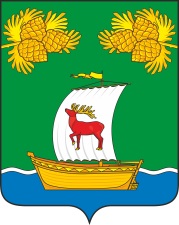 РОССИЙСКАЯ ФЕДЕРАЦИЯИРКУТСКАЯ ОБЛАСТЬАДМИНИСТРАЦИЯЖИГАЛОВСКОГО МУНИЦИПАЛЬНОГО ОБРАЗОВАНИЯПОСТАНОВЛЕНИЕРОССИЙСКАЯ ФЕДЕРАЦИЯИРКУТСКАЯ ОБЛАСТЬАДМИНИСТРАЦИЯЖИГАЛОВСКОГО МУНИЦИПАЛЬНОГО ОБРАЗОВАНИЯПОСТАНОВЛЕНИЕ31.08.2022 г. № 55рп. ЖигаловоВ _________________________________(указывается наименование администрации муниципального образования)От _______________________________(указываются сведения о заявителе)